FAN & TOM, s.r.o., LucernaPctrzílova 3308/27, Modřany, 143 00 Praha 4, tel. 224225440Č. 36	IČO 25074202, DIČ CZ25074202.	bank, spoj.: 19-2831770267/0100 KB Praha; nájemce,a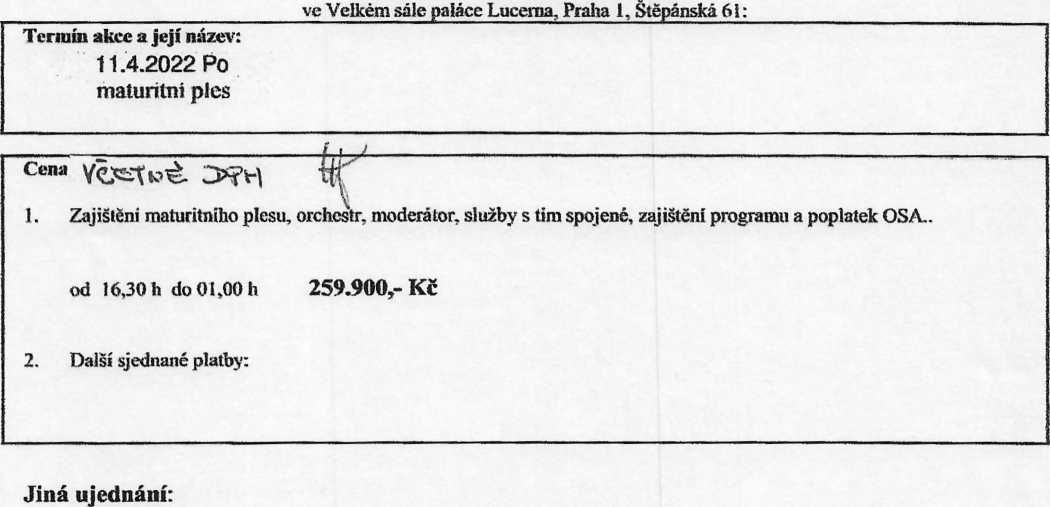 podnájemce:SPŠ strojnická, škola hl.m.Prahyíčo: 70872589.Betlémská 287/4dič: není plátcem. bank.spoj.:110 00 Praha 1vedeného u:.	vedeného u:.	